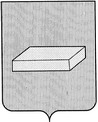 ГОРОДСКАЯ ДУМА  ГОРОДСКОГО  ОКРУГА  ШУЯР Е Ш Е Н И Е		от 27 января 2016 года				№ 3О протесте заместителя Ивановского транспортного прокурора на Решение городской Думы городского округа Шуя от 25.06.2015 № 112 «Об утверждении местных нормативов градостроительного проектирования городского округа Шуя»Рассмотрев протест заместителя Ивановского транспортного прокурора на Решение городской Думы городского округа Шуя от 25.06.2015 № 112 «Об утверждении местных нормативов градостроительного проектирования городского округа Шуя», и в соответствии со статьей 42 Устава городского округа Шуя, городская ДумаРЕ Ш И Л А:1. Протест заместителя Ивановского транспортного прокурора на Решение городской Думы городского округа Шуя от 25.06.2015 № 112 «Об утверждении местных нормативов градостроительного проектирования городского округа Шуя» удовлетворить.2. Пункт 2.5.7 Местных нормативов градостроительного проектирования городского округа Шуя, утвержденных Решением городской Думы городского округа Шуя от 25.06.2015 № 112 «Об утверждении местных нормативов градостроительного проектирования городского округа Шуя», отменить.	3. Решение вступает в силу с момента принятия.Председатель городской Думы городского округа Шуя                                                Д.Е.ПЛАТОНОВГлава городского округа Шуя                                     С.Ю.РОЩИН